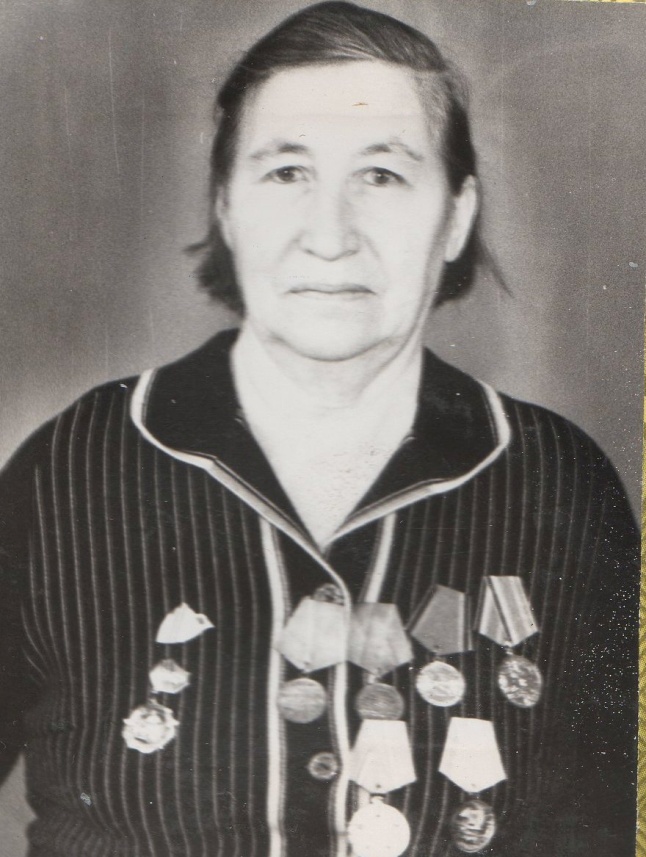 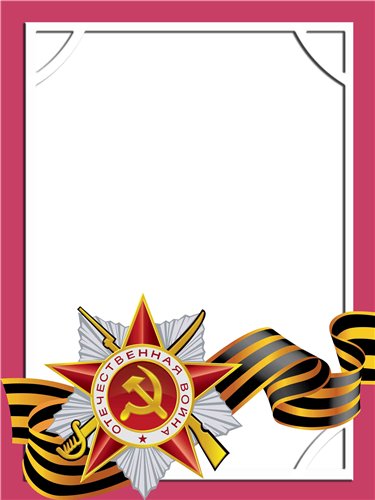                                                                                                                                   Карпова                                           Юлия                                       Ивановна                                                  Ветеран войны и труда        Родилась в 1922 г., п. Атиг, русская, б/п.С Е Р Ж А Н Т         В действующей армии с мая 1942 г. по май 1945 г. в составе Управления 118 укреплённый район – старший писарь АХО, Сталинградский, Калининский, Прибалтийский фронта. После демобилизации работала на АМЗ.          Награждена медалями: «За боевые Заслуги», «За оборону Сталинграда», «За Победу над Германией», «Ветеран труда» и другие четыре медали. 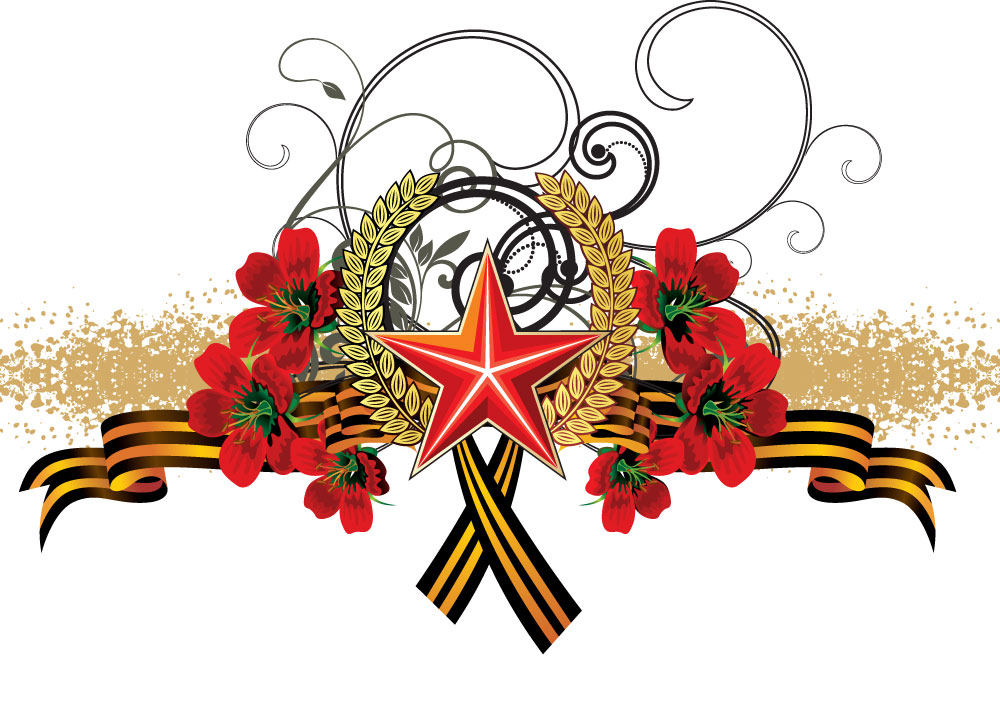 